ANEXO I DECLARAÇÃO PARA CANDIDATURAEm resposta ao Edital 002/2023, de 03 de março de 2023, eu, ______________________________________________________________, docente permanente do Programa de Pós-graduação em Ciências Agrárias da Universidade Federal de São João del-Rei, apresento minha candidatura para ___________________________________________________ do Programa de Pós-graduação de Ciências Agrárias desta Universidade.Sete Lagoas, ________________________________________________________________________(Assinatura digital válida)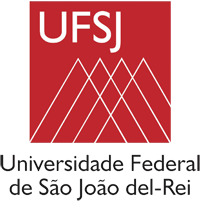 UNIVERSIDADE FEDERAL DE SÃO JOÃO DEL-REICAMPUS SETE LAGOASPROGRAMA DE PÓS-GRADUAÇÃO EM CIÊNCIAS AGRÁRIAS